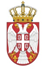 Република СрбијаАутономна Покрајина ВојводинаОпштина ОџациОПШТИНСКА УПРАВА ОПШТИНЕ ОЏАЦИКнез Михајлова бр. 24, ОџациБрој: 03-7-100-4/2019-IVДана: 30.07.2019. год.  На основу члана 109. Закона о јавним набавкама (,,Сл.гласник Р.С.“, бр.124/12, 14/15 и 68/15; у даљем тексту: ЗЈН), члан 57.  Правилника о начину обављања послова јавних набавки у Општинској управи општине Оџаци број: 110-2/2016-IV од 29.03.2016. године, Начелник општинске управе доноси    ОДЛУКУ О ОБУСТАВИ ПОСТУПКА ЈАВНЕ НАБАВКЕРед.бр. ЈНМВ 404-1-40/2019               Обуставља се поступак јавне набавке мале вредности за УСЛУГУ АГЕНЦИЈЕ ЗА АНГАЖОВАЊЕ РАДНИКА по партијама, партија бр. 2 - АНГАЖОВАЊЕ РАДНИКА НА ИЗВРШЕЊУ СТРУЧНИХ УСЛУГА И РАДНИКА НА ОДРЖАВАЊУ ХИГИЈЕНЕ , број  404-1-100/2019 на основу члана 109. ЗЈН, из разлога што Наручилац није примио ниједну понуду.О б р а з л о ж е њ е              Наручилац је дана 12.07.2019. године донео Одлуку о покретању поступка јавне набавке мале вредности за набавку УСЛУГЕ АГЕНЦИЈЕ ЗА АНГАЖОВАЊЕ РАДНИКА по партијама, партија бр. 2 - АНГАЖОВАЊЕ РАДНИКА НА ИЗВРШЕЊУ СТРУЧНИХ УСЛУГА И РАДНИКА НА ОДРЖАВАЊУ ХИГИЈЕНЕ. У року за подношење понуда до дана 30.07.2019. године до 12 часова није пристигла ниједна понуда за партија бр. 2 - АНГАЖОВАЊЕ РАДНИКА НА ИЗВРШЕЊУ СТРУЧНИХ УСЛУГА И РАДНИКА НА ОДРЖАВАЊАУ ХИГИЈЕНЕ.          С обзиром да Наручилац услуге није примио ниједну понуду у року за подношење понуда односно да се нису стекли услови за доделу уговора на основу члана 107. ЗЈН а на основу члана 105. ЗЈН, одлучено је као у диспозитиву.          УПУТСТВО О ПРАВНОМ СРЕДСТВУ: Против ове одлуке понуђач може поднети захтев за заштиту права у року од 5 дана од дана објављивања одлуке на Порталу јавних набавки.Предмет обрадила:БранкаЛончарДоставити: 1.Наручиоцу2.Комисији за јавне набавке                                                                     Начелник Општинске управе општине Оџаци,			____________________________________Дипл.правник Недељко Вученовић